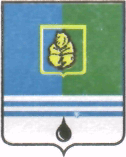 Управление  ОБРАЗОВАНИЯАдминистрации города Когалыма ПРИКАЗО проведении муниципальныхконтрольных работ по русскому языку и математике в 4 классах общеобразовательныхучреждений города КогалымаНа основании приказа управления образования Администрации города Когалыма от 31.08.2012 № 629 «Об утверждении плана работы и календарных графиков деятельности управления образования Администрации города Когалыма на 2012-2013 учебный год» в целях выявления соответствия качества подготовки учащихся 4 классов общеобразовательных учреждений города Когалыма требованиям федерального компонента государственного образовательного стандартаПРИКАЗЫВАЮ:Провести в 4 классах МБОУ СОШ №1, МБОУ «Средняя школа №3», МБОУ «Средняя школа №5», МБОУ «Средняя школа №6», МБОУ «СОШ №7», МАОУ «Средняя школа №8», МБОУ «СОШ №9», МБОУ «СОШ №10» муниципальные контрольные работы по русскому языку и математике:математика - 23.04.2013;русский язык - 25.04.2013.Время проведения - второй урок первой смены.Форма проведения - тест.2. Утвердить:2.1. Список ассистентов для проведения муниципальных контрольных работ согласно приложению 1.2.2.	Список лиц, ответственных за доставку работ учащихся в управление образования Администрации города согласно приложению 2.2.3. 	Состав муниципальных предметных комиссий по проверке работ учащихся согласно приложениям 3,4.2.4. 	Состав муниципальной комиссии по обработке результатов контрольных работ согласно приложению 5.3.  Установить: 3.1. Время доставки работ учащихся в Управление образования:23, 25 апреля 2013 года с 10.00 до 11.30.3.2.	Время работы муниципальных предметных комиссий по проверке работ учащихся:26 апреля 2013 года  с 14.00 до 18.00.Место работы - МАОУ «Средняя школа №8» корпус 2.3.3.	Время работы комиссии по обработке результатов контрольных работ учащихся: 26 апреля 2013 года  с 14.00 до 18.00.Место работы - МАОУ «Средняя школа №8» корпус 2.4.	Руководителям общеобразовательных учреждений МБОУ СОШ №1 (Шарафутдинова И.Р.), МБОУ «Средняя школа №3» (Маренюк В.М.), МБОУ «Средняя школа №5» (Заремский П.И.), МБОУ «Средняя школа №6» (Дзюба О.И.), МБОУ «СОШ №7» (Наливайкина Т.А.), МАОУ «Средняя школа №8» (Баженова Е.В.), МБОУ «СОШ №9» (Власенко Г.А.), МБОУ «СОШ №10» (Новохатский М.В.) обеспечить необходимые условия для проведения муниципальных контрольных работ.5.  Специалисту-эксперту Сычуговой З.Р.:5.1. Подготовить материалы, предоставленные Службой по контролю и надзору в сфере образования ХМАО-Югры, для проведения муниципальных контрольных работ в срок до 20.04.2013г.5.2. Обеспечить текстами заданий общеобразовательные учреждения города.5.3. Подготовить справку-анализ по выполнению муниципальных контрольных работ в срок до 15.05.2013г.6.  	Контроль за выполнением данного приказа возложить на начальника отдела по общему и дополнительному образованию Власенко М.Г.Сычугова                                                                                         Приложение № 5                                                                                         к приказу от 10.04.2013 №  303Состав муниципальной комиссии по обработке результатов контрольных работОт«10»апреля2013г.№303И.о. начальника Управления образования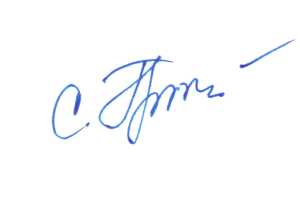 С.Г. Гришина№ п/пФ.И.О. члена комиссииМесто работы и должностьСычугова Зульфия Раильевнаспециалист-эксперт управления образования Администрации городаКоряковаАнастасия Александровнаучитель начальных классовМБОУ СОШ №1Головина Елена Сергеевназаместитель директора по УВРМБОУ СОШ №1Меркулова Ирина Петровна учитель начальных классов МБОУ «Средняя школа №3»Ишбулатова Венера Ямилевна учитель-логопедМБОУ «Средняя школа №5»Серкина Валентина  Львовнаучитель начальных классовМБОУ «Средняя школа №6»Сулимова Татьяна Петровнаучитель начальных классовМБОУ «Средняя школа №6»Мимеева Людмила Александровнаучитель начальных классовМБОУ «СОШ №7»Фомина Татьяна Павловнаучитель начальных классов МАОУ «Средняя школа № 8»Фокина Ирина Витальевназаместитель директора по УВРМАОУ «Средняя школа №8»КарасёваМаргарита Николаевназаместитель директора по УВР МБОУ «СОШ №9»ДавлетбаеваСветлана Нуриевнаучитель начальных классов МБОУ «СОШ №10»КардаковаМарина Вячеславовнаучитель начальных классов МБОУ «СОШ №10»